edu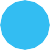 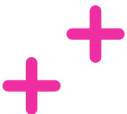 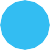 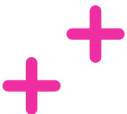       ZA  POKL,..,. ADY ČESKA S ČT EDUZÁPISNÍK Z CESTMoravskoslezský
krajVydejte se s ČT edu za poklady Moravskoslezského kraje. Připravili jsme pro vás prvních deset kešek na zajímavých místech, které stojí za to navštívit. U toho ale nemusí vaše dobrodružství skončit. Najděte si další kešky a zajímavá místa v okolí.Své nálezy si nezapomeňte zaznamenat do tohoto zápisníku a pošlete nám na facebook ČT edu fotky, co jste na svých cestách objevili!Kešky v Moravskoslezském krajiNaše fotky a příběhy z cest:Název keškyGPS souřadniceDen nálezu keškyBílá OpavaN 50° 04.791' E 017° 15.910'Velký RoudnýN 49° 53.480' E 017° 31.522'Lysá horaN 49° 32.685' E 018° 26.915'Vítejte v PoodříN 49° 46.458' E 018° 11.386'TrúbaN 49° 35.520' E 018° 06.930'Soví skálaN 49° 50.436' E 017° 14.850'Karlova StudánkaN 50° 04.399' E 017° 18.292'Liška BystrouškaN 49° 36.979' E 018° 13.589'Kostel svatého Petra z AlkantryN 49° 50.066' E 018° 29.342'Landecká VenušeN 49° 52.070' E 018° 15.657'